.Intro:32Restart wall 2.4.6. [16 counts]Tag/ restart wall 9 [16 counts +4]Very comfortable restarts. Give it a try!S1: WALK X2. STEP LOCK STEP. ROCK/REC ½ SHUFFLES2: HIP SWAYS. SHUFFLE BACK. BACK TOUCH X2*Restarts occur here. Wt onto L foot.*S3: FULL TURN. SHUFFLE. ROCK REC. COASTER .S4: STEP. HOOK. SHUFFLE. & BACK. HOOK. SHUFFLE.Tag: wall 9 after 16 counts[4 counts] Rocking chairRestart dance!Fun After Dark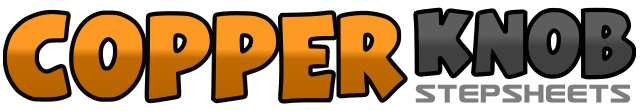 .......Count:32Wall:4Level:Improver.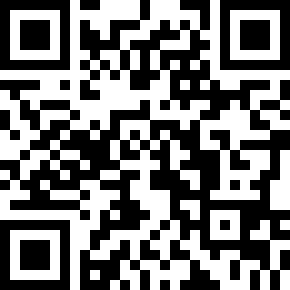 Choreographer:Dorothy Michaels (USA) - September 2020Dorothy Michaels (USA) - September 2020Dorothy Michaels (USA) - September 2020Dorothy Michaels (USA) - September 2020Dorothy Michaels (USA) - September 2020.Music:Midnight Mess Around - Old DominionMidnight Mess Around - Old DominionMidnight Mess Around - Old DominionMidnight Mess Around - Old DominionMidnight Mess Around - Old Dominion........1.2.Walk fwd R. Walk fwd L3&4Step. Lock. Step. RLR5.6.L rock recover Right7&8½ Turn L shuffle LRL1.2.R&L Hip Sways3&4¼ turn Left shuffle backw RLR5.6.L slide back. Touch right7.8.R slide back. Touch left.1.½ Turn Left back onto left foot.2.½ turn Left fwd onto right foot.3&4.Shuffle fwd LRL5.6.Right rock / recover7&8R coaster step1.Left step fwd.2.right hook/tap behind left3&4backwards shuffle RLR&Left step back syncop.5.Right step back.6.Left hook over right front.7&8shuffle fwd. LRL1-2right foot rock forward. Recover onto Left3-4Right foot rock back. Recover onto left